КОМУНАЛЬНИЙ ЗАКЛАД «ХАРКІВСЬКА СПЕЦІАЛЬНА ЗАГАЛЬНООСВІТНЯ ШКОЛА-ІНТЕРНАТ № 3» ХАРКІВСЬКОЇ ОБЛАСНОЇ РАДИОрієнтовний індивідуальний план корекційної роботи логопатів з синдромом Дауна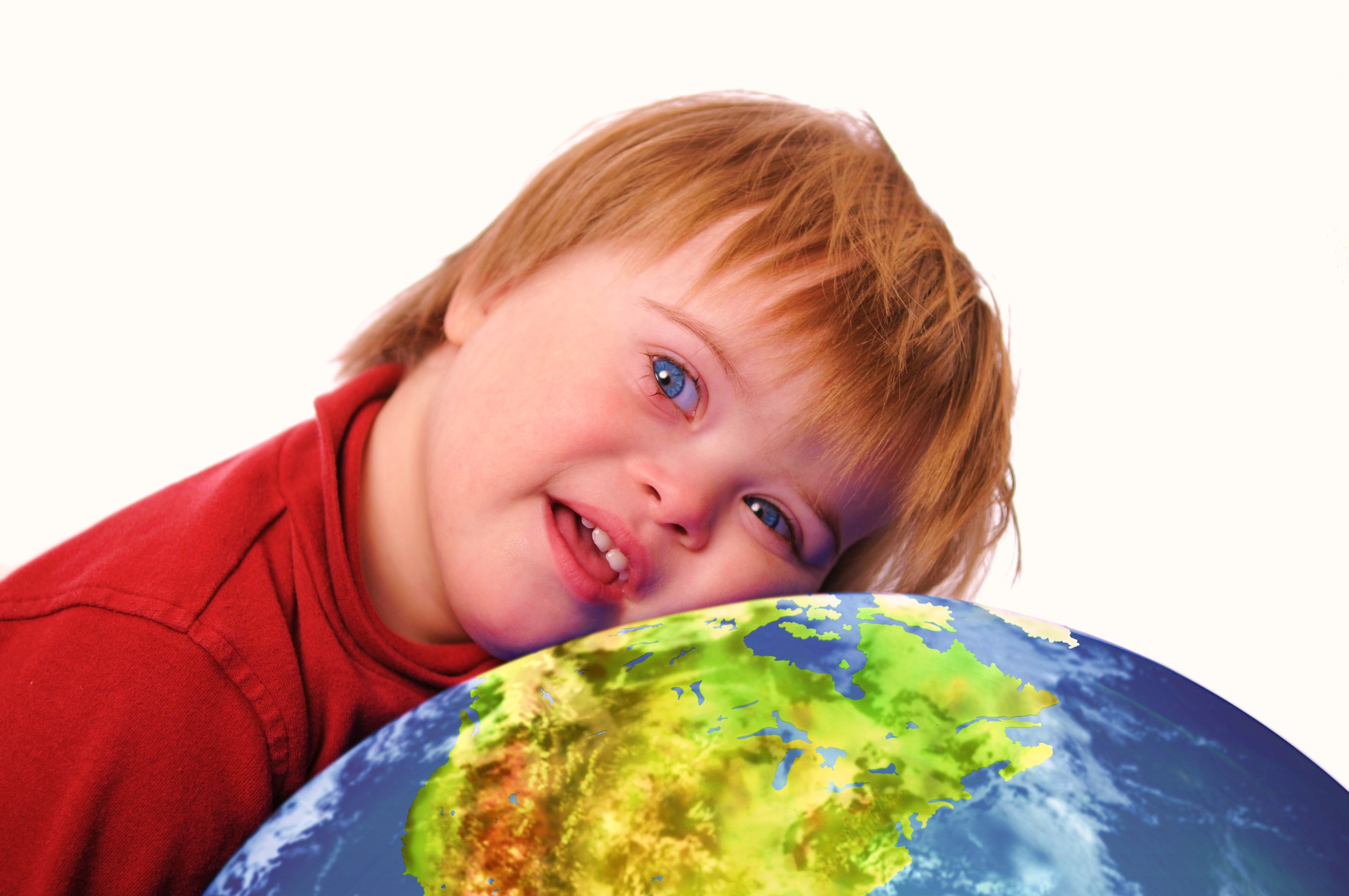 Підготувалаучительрозвитку мовленняДубнюк В.П.Орієнтовний індивідуальний план корекційної роботи логопатів з синдромом ДаунаЦіль корекційної роботи з логопатами з синдромом Дауна – їх соціальна адаптація, пристосування до життя та інтеграція в суспільство. Необхідно, використовуючи всі пізнавальні можливості дітей, і, враховуючи специфіку розвитку психічних процесів, розвивати в них життєво необхідні навички, щоб ставши дорослими, вони могли самостійно себе обслуговувати, виконувати в побуті просту роботу, підвищити якість свого життя і життя батьків. Досягнення поставлених задач забезпечує рішення слідуючих задач:Розвиток вміння логопатів з синдромом Дауна. Розвиток дрібної моторики пальців рук. Підготовка руки до письма.Сенсорне виховання.Корекційна робота з розвитку мовлення.Розвивати вмінняСамостійно виконувати послідовні дії;Відтворювати наочні зразки;Планувати і контролювати свої дії;Діяти за усною інструкцією;Підпорядковувати свої дії правилу;Навчання комунікації;Соціальна адаптація;Розвивати психічні функції дітей в процесі роботи і як можна більш рання корекція їх недостатків.Дрібна моторика пальців рук. Підготовка руки до письмаПальчикова гімнастикаВикладування контурів овочів та фруктів з ниток (товстих, тонких, коротких, довгих).Масаж для укріплення кісті пальців.Викладання ялинок з сірників.Ознайомлення з кістю руки, називання пальців.Відбирання гороху від насіння квасолі (Соняшника).Розвиток дрібних м’язів пальців рук (імітація рухів ліплення варенків тощо).Будівельно конструкційна робота (побудувати з кубиків меблі).Пальчикова гімнастика (домалюй деталі, яких не вистачає).Застібання ґудзиків, шнуровка.Складання розрізних картинок.Викладання сніжинок із сірників.Пальчиковий театр.Виготовлення подарунків та ялинкових прикрас.Зафарбовування.Маніпулювання із зерном.Обведення за трафаретом птахів, та різних звірів.Обвести малюнок за контуром, заштрихувати малюнок.Викладання транспорту з геометричних фігур, окремих деталей, сірників. Конструювання.Нанизування намистинок («Подарунок мамі»).Викладання з мозаїки вітки, сонечка.Робота з насіннями, плодами дерев.Вирізування прапорців викладання візерунків з мозаїки.Штрихування фігур (грибів), ліплення, аплікація («Гриби на галявині»).Пальчикова гімнастика. Виготовлення квітів з паперу.Домалювати незакінчені малюнки (симетрично).Вправи на розвиток координації рухів («Проведи краплинку»).Складання конвертів з сірників.Обведення за контуром, викладання із мозаїки, гра «Домалюй ягідку».Сенсорне вихованняФормування уявлень про колір предмета.Вибір предмета визначеного кольору по словесній інструкції дорослого.Навчання узагальненню і класифікації за признаком кольору.Формування уявлень про відтінки кольорів.Формування уявлень про форму предмета.Вибір геометричної фігури по словесній інструкції.Формування уявлень про величину.Формування уявлень про великі і малі предмети.Формування уявлень про довжину предмета «Довгий-короткий»Формування уявлень про ширину предмета «Широкий - вузький»Формування уявлень про висоту «Знизу зверху».Орієнтація на аркуші паперу.Формування уявлень про час: доба, пори року, дня тижня, часових понять «вчора –сьогодні-завтра»Формування тактильно-рухового сприймання.Розвиток зорово-рухової координації.Корекція слухового сприймання:Слухове сприймання немовних звуків;Звукове сприймання мовних звуків;Розвиток ритмічного слуху.Корекція мислення.Корекційна робота з розвитку мовленняМасаж голови та плечового пояса.Розвивати рухливість артикуляційного апарату.Розвивати фонематичне сприймання, слухову увагу, вміння чути себе.Усунути вади звуковимови:Поставити звуки;Провести диференціацію звуків;Автоматизувати поставлені звуки у складах (прямих, обернених, із збігом голосних);Автоматизувати поставлені звуки у речення.Підготувати до звукового аналізу слів. Вчити:Визначити місце звука в слові (на початку, в кінці, в середині слова);Визначити кількість складів, виділяти наголошений склад;Розрізняти слова подібні за звучанням;Розрізняти слова у фразіЗбагачувати граматичну будову сови.Формувати граматичну будову мови.Навчити контролювати свою мову.Розвивати навички читання та письма.